Jeu « Dépasse pas 1 »Nombre de joueurs :- 2 à 3 joueursBut du jeu : - Ne pas dépasser 1 en posant ses cartes au centre de la table.Matériel : - 48 cartes en CM1, 64 en CM2Les cartes violettes sont réservées aux CM2.Déroulement : - Chaque joueur pioche 4 cartes, le reste des cartes forme la pioche. On retourne face visible la première carte de la pioche. Cela forme le premier score.A son tour, un joueur pose une carte et compte le total réalisé en ajoutant le score existant et sa carte (sauf cartes spéciales : cartes violettes).Si le score devient négatif, par exemple sur un total de 0,45, la carte « -0.75 » est jouée, le score est remis à 0.Une fois le score annoncé, il peut se passer deux choses :- le score obtenu dépasse 1 : le joueur a perdu, il est éliminé et les autres ont gagné. - le score reste inférieur à 1, c’est au tour du joueur suivant.Enfin, à la fin de son tour, le joueur pioche pour avoir toujours en main 4 cartes.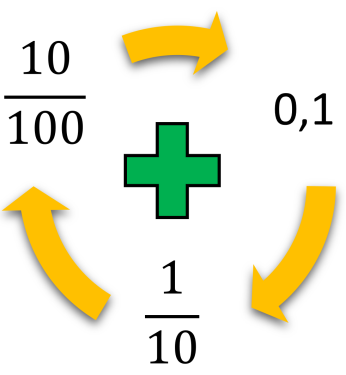 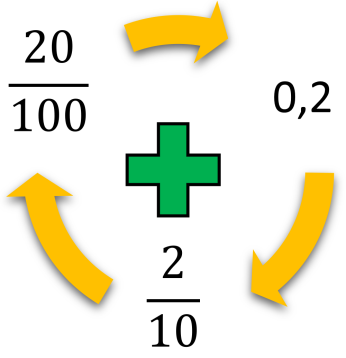 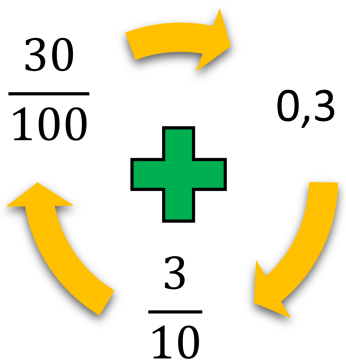 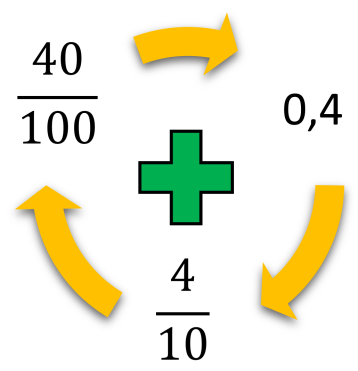 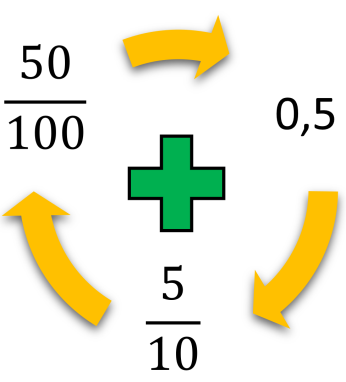 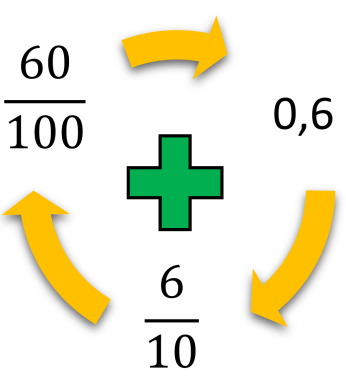 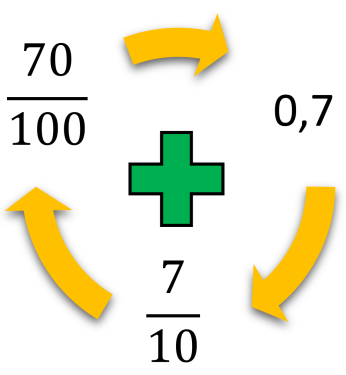 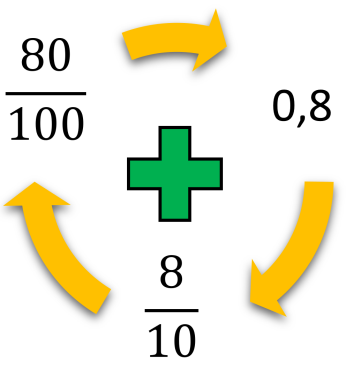 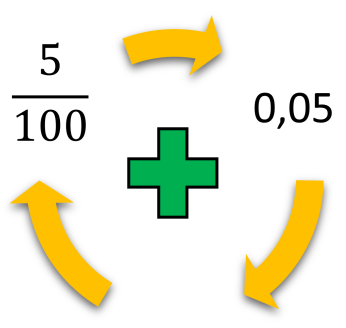 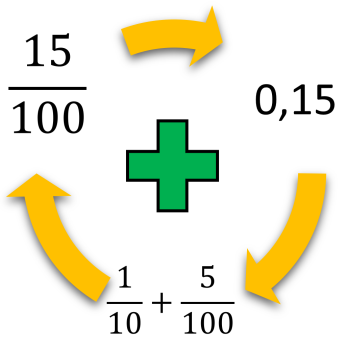 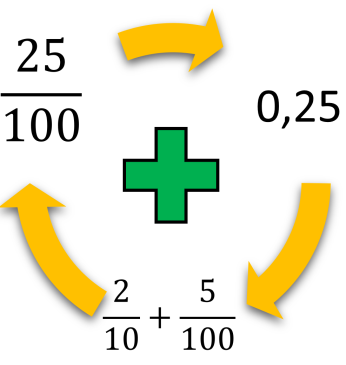 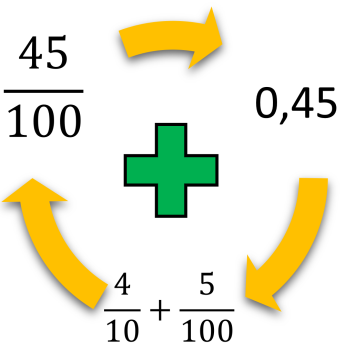 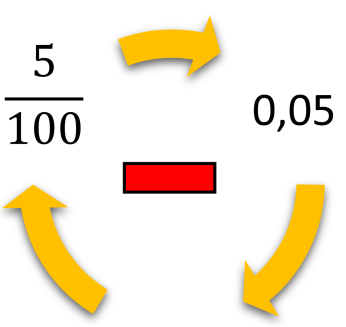 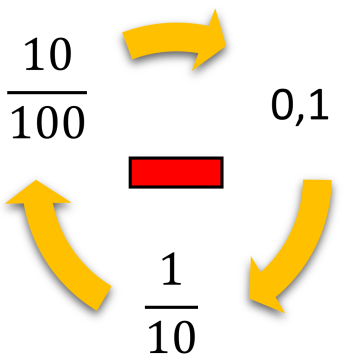 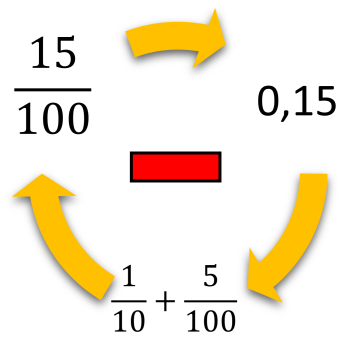 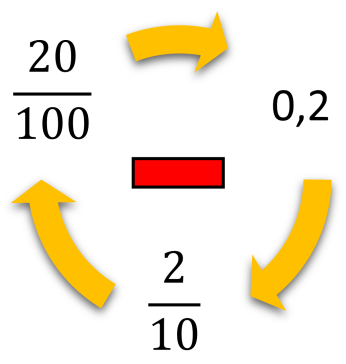 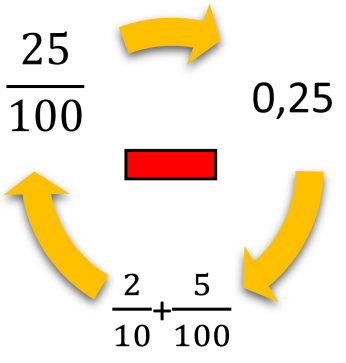 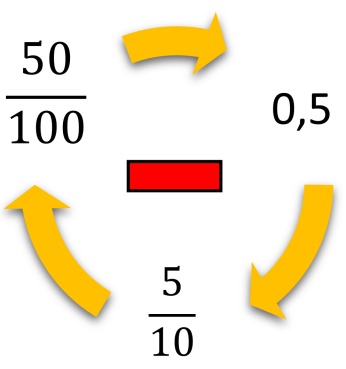 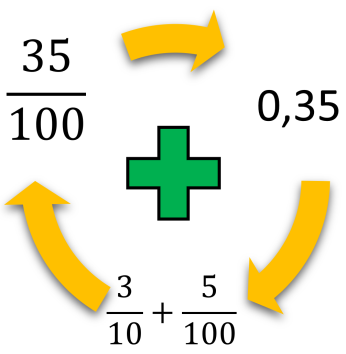 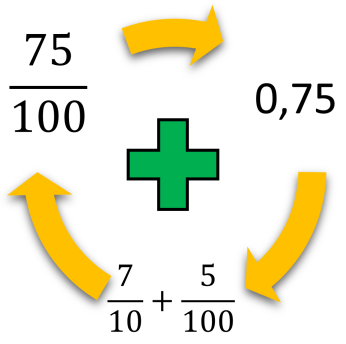 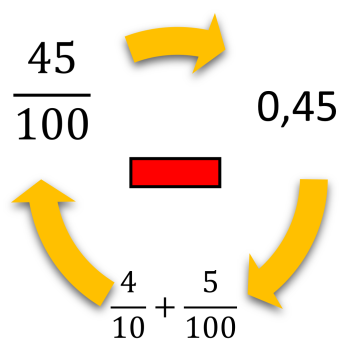 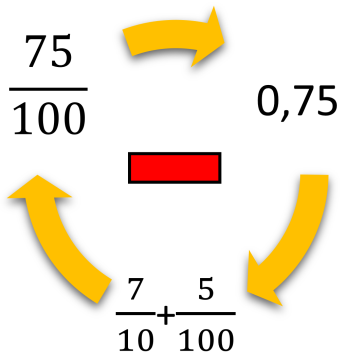 